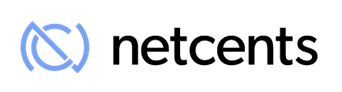 NetCents Technology Increases Direct Merchant Sign-Ups by 206% in the Last QuarterVANCOUVER, B.C., December 04, 2018 – NetCents Technology Inc. (“NetCents” or the “Company") (CSE: NC / Frankfurt: 26N) is pleased to announce that the Company has experienced a 206% increase in direct merchant sign-ups in the last quarter.In addition to the merchants signed up through the Company’s Partnership Programs, the Company has now had 387 direct merchant sign-ups. Over the past quarter, the sign-up rate has continued to increase each month and the Company anticipates that this trend will continue. With this continued growth, the Company is beginning to see the increase in merchant confidence and acceptance of cryptocurrency as a method of transacting through our Instant Settlement program and merchant gateway. Accompanying this increase in confidence, the Company anticipates that it will continue to see a 200 – 500% growth per quarter in the upcoming year through both direct and partner merchant sign-ups.“It’s great to see all of our hard work starting to coalesce,” said Clayton Moore, CEO of NetCents Technology. “We have spent the last year laying the groundwork to become the underlying technology to drive cryptocurrency payments and it is starting to take off.”In addition to the direct merchant sign-ups, the Company has obtained merchant sign-ups through its recently announced partners. In August, the Company launched its Partner Programs and to date, the Company has announced eight major partnerships. Through these partnerships, the Company has direct access to hundreds of thousands of merchants that these partners currently have in their portfolio and have begun onboarding their merchants to the NetCents platform and these merchants are now accepting cryptocurrency.To continue to drive merchant and user acceptance, the Company is working directly with its merchants and partners on educating, and marketing to, their customer-base to increase user adoption rates and grow the Company’s revenue.“We have an increasing number of companies, both partner and merchant, approaching us directly,” added Mr. Moore. “With the increase in merchant sign-ups, the addition of core partners in the payments space, and key platform upgrades, we are ready for our projected growth in merchants and revenue.” In response to the global interest and anticipated continued growth, the Company has recently launched its SaaS-based merchant gateway and is working on integrating merchant support for 60 countries and the ability to provide settlement and payout to merchants in over 30 fiat currencies. About NetCentsNetCents is a next-generation online payment processing platform, offering consumers and merchants online services for managing electronic payments. The Company is focused on capturing the migration from cash to digital currency by utilizing innovative Blockchain Technology to provide payment solutions that are simple to use, secure and worry-free. NetCents works with its financial partners, mobile operators, exchanges, etc., to streamline the user experience of transacting online. NetCents Technology is registered as a Money Services Business (MSB) with FINTRAC, providing you with the freedom to choose to Pay. Your Way. ™For more information, please visit the corporate website at www.net-cents.com or contact Gord Jessop, President: gord.jessop@net-cents.com.On Behalf of the Board of Directors NetCents Technology Inc.“Clayton Moore”Clayton Moore, CEO, Founder and DirectorNetCents Technology Inc.Suite 1000 – 1021 West Hastings StreetVancouver, BC, V6E 0C3Cautionary Note Regarding Forward-Looking InformationThis release includes certain statements that may be deemed "forward-looking statements". All statements in this release, other than statements of historical facts, that address events or developments that the Company expects to occur, are forward-looking statements. Forward-looking statements are statements that are not historical facts and are generally, but not always, identified by the words "expects", "plans", "anticipates", "believes", "intends", "estimates", "projects", "potential" and similar expressions, or that events or conditions "will", "would", "may", "could" or "should" occur. Although the Company believes the expectations expressed in such forward-looking statements are based on reasonable assumptions, such statements are not guarantees of future performance, and actual results may differ materially from those in the forward-looking statements. Factors that could cause the actual results to differ materially from those in forward-looking statements include regulatory actions, market prices, and continued availability of capital and financing, and general economic, market or business conditions. Investors are cautioned that any such statements are not guarantees of future performance and actual results or developments may differ materially from those projected in the forward-looking statements. Forward-looking statements are based on the beliefs, estimates, and opinions of the Company's management on the date the statements are made. Except as required by applicable securities laws, the Company undertakes no obligation to update these forward-looking statements in the event that management's beliefs, estimates or opinions, or other factors, should change.